I. ÖĞRENCİ/MEZUN TARAFINDAN DOLDURULACAKTIR Geri ödemelerde sıkıntı yaşanmaması için evraklarınızın ıslak imzalı ve orijinal olması zorunludur. Evrakların asıllarını posta ya da kargo yoluyla gönderebilirsiniz veya İTÜ Öğrenci İşleri Daire Başkanlığı’na gelerek elden teslim edebilirsiniz.Adres; İTÜ Öğrenci İşleri Daire Başkanlığı Ayazağa Kampüsü Maslak/Sarıyer/İSTANBULPosta kodu: 34499Tel  :   (212) 365 78 00 (99 hat)Fax  :   (212) 285 66 58 www.sis.itu.edu.trÖĞRENCİ İŞLERİ DAİRE BAŞKANLIĞINA,…………….Eğitim-Öğretim Yılı Güz/Bahar yarıyılında………………………………………sebebiyle fazladan ödemiş olduğum Öğrenci Katkı Payı/Öğrenim Ücretinin iadesinin yapılmasını saygılarımla arz ederim. Adı Soyadı:						Öğrenci Numarası:T.C/YU numarası                                      :İTÜ’de Kayıtlı Olunan Bölüm/ Program  :İTÜ’de Kayıtlı Olunan Fakülte/		  :İadenin Yapılacağı Banka Bilgileri (İade yapılacak öğrencinin kendi hesabı olmalıdır.)Vergi Numarası    :					Banka İsmi :Banka Şube Adı    :					Banka Şube Kodu :Banka Hesap No    :					İban No : Cep Telefonu         :					E-posta :Tarih:							İmza : Adres                      :Başvuru formuna eklenecek belgeler:   1.Nüfus Cüzdanı (TC uyruklular için)/ (Yabancı Uyruklular için)Pasaport fotokopisi2.Banka Dekontunun aslı ve fotokopisi.3.Başvuru formu 2 adet ıslak imzalı4.Mavi kart fotokopisi (Mavi kart sahibi olanlar için)II. ÖĞRENCİ İŞLERİ DAİRE BAŞKANLIĞI ADI SOYADI, İMZA, TARİH (Öğrenci/mezun bilgileri kontrol edildi, iade işlemleri yapıldı. Ödeme İşlemleri için ilgili birime gönderildi. 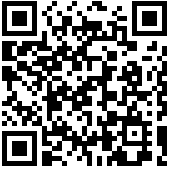 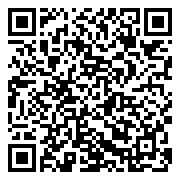 * Öğrenci İşleri Daire Başkanlığı 6698 sayılı Kişisel Verilerin Korunması Hakkında Kanun kapsamında kişisel verilerinizi, Kanunda belirtilen amaçlarla sınırlı olarak işlemektedir. Konuyla ilgili aydınlatma metnine karekodu veya aşağıdaki bağlantıyı kullanarak ulaşabilirsiniz.http://www.sis.itu.edu.tr/TR/KVKK/aydinlatma-metni.phpÖĞRENCİ KATKI PAYI/ÖĞRENİM ÜCRETİ İADESİ BAŞVURU FORMU